.Start on the first count after the lyrics says : I'd appreciate your inputDance: A, B, C, A, A, B, C, A,C, C, A for the rest of the dancePart A: 32 COUNTS: (remember this part is danced to 12 and 6 o’clock wall)A(1-8) turn, turn, point, turn, turn, pointA(9-16) diagonal points (10.30), jazzbox 1/4 turnRepeat 1-16 (but remember that the walls will now be 3 o’clock instead of 12 o’clock and the other clock references will also be turned 1/4. when dancing A two times back to back, you will have returned to the wall you started dancing A from)Part B: 64 COUNTS(remember this part will always start facing 6 o’clock wall)B(1-8) full turnB(9-16) side points, lock step, hookB(17-24) fwd,touch, 1/2 turn, touch, back x3, touchB(25-32) step pointsRepeat steps 1-32 to the back wallPart C: 32 COUNTS: (remember this part is danced to the 6 and 12 o’clock wall)C(1-8) Weave, diagonal points (04.30)C(9-16) fwd 1/2 turn, camel walks (keeping on 10.30)C(17-24) Weave, diagonal points (01.30)C(25-32) fwd 1/2 turn, camel walks (keeping on 19.30)Contact: kheimvik@hotmail.comNothin' Like Mammals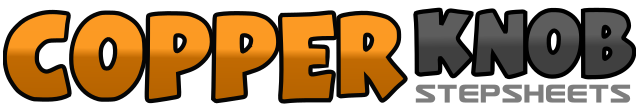 .......Count:128Wall:1Level:Phrased High Improver.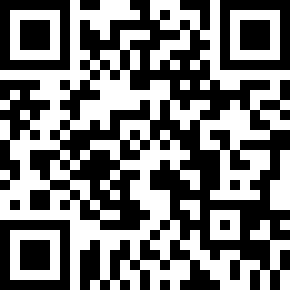 Choreographer:Karianne Heimvik (NOR) - November 2017Karianne Heimvik (NOR) - November 2017Karianne Heimvik (NOR) - November 2017Karianne Heimvik (NOR) - November 2017Karianne Heimvik (NOR) - November 2017.Music:The Bad Touch - Bloodhound GangThe Bad Touch - Bloodhound GangThe Bad Touch - Bloodhound GangThe Bad Touch - Bloodhound GangThe Bad Touch - Bloodhound Gang........1-4step R to right turning 1/4, step L fwd turn 1/2 to right, turn 1/4 stepping R to right (facing 12 o’clock), point L to left5-8step L to left turning 1/4, step R fwd turn 1/2 to left, turn 1/4 stepping L to left (facing 12 o’clock), point R to right.1-4point R diagonally over L, point R diagonally back to right, point R diagonally over L, point R diagonally back to right5-8cross R over L, turn 1/4 stepping back on L, step R next to L, step L slightly fwd1-6step R to right turning about 1/4 with bodyroll, step L next to R, step R to right turning about 1/4 with bodyroll, step L next to R, step R to right turning about 1/4 with bodyroll, step L next to R,7-8step R to right facing 6 o’clock wall, step L fwd1-4point R to right, step R next to L, point L to left, step L next to R5-8step back on R, lock L over R, step back on R, hook L over R1-8step L fwd, turn 1/4 as you touch R next to L, turn 1/4 stepping back on R, touch L next to R, step back on L, step back on R, step back on L, touch R next to L1-4step R fwd, point L to left, step L fwd, point R to right5-8step R fwd, point L to left, step L fwd, R heel to right1-4cross R over L, step L to left, cross R behind L, step L to left5-8point R diagonally over L, point R diagonally behind to the right, point R diagonally over L, point R diagonally behind to the right1-8cross R over L, 1/2 turn to right stepping fwd on L, step fwd on R, lock L behind R popping the right knee fwd, step fwd on R, lock L behind R popping the right knee fwd, step fwd on R, step L next to R turning to face 12 o’clock wall.1-4cross L over R, step R to right, cross L behind R, step R to right5-8point L diagonally over R, point L diagonally behind to the left, point L diagonally over R, point L diagonally behind to the left1-8cross L over R, 1/2 turn to right stepping fwd on R, step fwd on L, lock R behind L popping the left knee fwd, step fwd on L, lock R behind L popping the left knee fwd, step fwd on L, step R next to L turning to face 6 o’clock wall.